ПРАЙС - ЛИСТ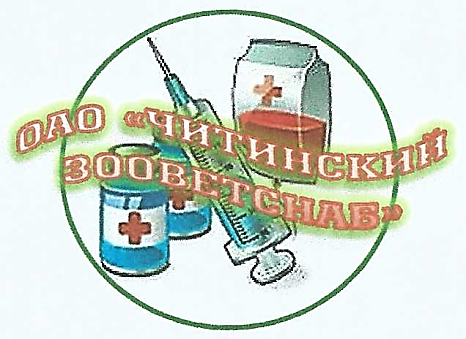 Открытое акционерное общество«Читинский Зооветснаб»Открытое акционерное общество«Читинский Зооветснаб»РеквизитыРеквизитыАдрес: 672038, Забайкальский край, г. Чита, улица Фрунзе, 3, а/я 272.Тлф./факс: 8(3022)-41-54-59 – Генеральный директор,41-55-97 – бухгалтерия, 41-35-90 – магазин-аптека,E-mail: chitazoovetsnab@yandex.ru Сайт: http://supl.bizИНН/КПП 7536068540/753601001  ОГРН 1067536018835ОКПО 00662391  ОКВЭД 51.46.1   ОКОПФ  47   ОКФС  12Расчётный счёт 40702810874000161258 Отделение Сбербанка России в г. ЧитеБИК 047601637 ОКАТО  76401000000 Корр./счёт 30101810500000000637КодАртикулНоменклатураОстаток организацииЦенаЕдиница измеренияВалюта00000000001Товары00000000017Коммунальные  услуги (Товар)00000000274Услуги (Товар)00000000284Аверсект 100мл380,00флаконруб00000000278Аверсект 400мл8,0001 380,00флаконруб00000000279Агробиовит96,00килограммруб00000000280Азинокс 3 табл35,00штукаруб00000000281Азинокс 6 табл62,00060,00штукаруб00000000282Азинокс плюс ( 6 таблеток)37,00099,00штукаруб00000000283Азинокс плюс 3 таб.55,00штукаруб00000000285Алезан  ( гель 2 в 1 охлаж,разогр,дейст,100мл)5,000135,00штукаруб00000000286Алезан (крем для суставов) 100 мл14,000155,00штукаруб00000000287Альбамелин390,00килограммруб00000000288Альбен гранулят.1кгштука00000000293Альбен С (6 табл.)28,00075,00штукаруб00000000289Альбен табл. 25 табл.70,00штукаруб00000000290Альбен табл.100 табл.9,000213,00упаковкаруб00000000904Альбендазол 10% 0,5 кг4,000340,00штукаруб00000000291Альвет,500г320,00штукаруб00000000292Альвет,50г28,00070,00штукаруб00000000951Альфамек 100мл12,000285,00штукаруб00000000294Анандин44,000150,00упаковкаруб00000000837Анти-Фли спрей28,000115,00флаконруб00000000909Антидиарейко 1кг980,00штукаруб00000000910Антисептический р-р 95% 0,10096,00040,00штукаруб00000000296Ареометр АСП-2 71-76 ГОСТ 18481-811,000284,00штукаруб00000000822Ареометр для молока с термометром АТМ640,00штукаруб00000000298АСД - 2 фр.429,000170,00флаконруб00000000299АСД-3фр182,00060,00флаконруб00000000300АХД 2000 Экспресс 1л. 10 шт. в кор.1,000499,00флаконруб00000000922Байофлай 1% 500мл1 450,00флаконруб00000000301Бальзам "АпиВир"флакон00000000302Бальзам "АпиКур"флакон00000000303Банка 0,5 л14,00штукаруб00000000304Банка 1 л30,00штукаруб00000000305Барашек для узды3,00050,00штукаруб00000000306Барс капли на холку кошек90,00штукаруб00000000307Барс капли на холку собштука00000000309Барс ушныештука00000000308Бахилы СРЕ текстурированные особо прочные2,50пара (2шт.)руб00000000941Беларусь - 82.1 ( пр-во Республика Беларусь)штука00000000310Белковая  кормосмесь (500 г)57,00050,00штукаруб00000000689Бетулон 100мл аэрозоль12,000103,00штукаруб00000000311Бинт нестерильный 7*1417,00штукаруб00000000312Бинт нестерильный 7*14 (в общ. упак.)штука00000000785Бинт стерильный 5*10544,00012,00штукаруб00000000784Бинт стерильный 7*1415,00штукаруб00000000313Биовит 80 20кг20,00096,00килограммруб00000000314Биосептин (60г туба)130,00штукаруб00000000315Бипин30,00060,00штукаруб00000000319Бирка двойн.4,9*4 б/номера мет.канюля170,00016,00штукаруб00000000316Бирка двойная для КРС,мягкая  Флекс 56*78 мм, желт595,00046,00штукаруб00000000318Бирка круглая для овец с номерами1 102,0007,00штукаруб00000000317Бирка мрс,свин.4,6х4,1 с номерами2 000,0008,00штукаруб00000000320Бициллин-3  1200000 ЕД10,00флаконруб00000000321Бициллин-3х600 т.ед10,00флаконруб00000000322Бициллин-515,00флаконруб00000000323Блокатор магнитный для КРС86,000385,00штукаруб00000000324Бочка 3В с внутр.покрытием2,0002 000,00штукаруб00000000325Брошюра53,000140,00штукаруб00000000326Бутыль 20 л110,00090,00штукаруб00000000744В-на ЛТФ-130  10 доз7,00065,00флаконруб00000000796В-на п/.ринопневмонии лошадей СВ/69225,00дозаруб00000000853В-на п/геморраг.бол.кроликов фл10 доз80,0007,00дозаруб00000000771В-на п/гриппа лошадей инак.поливал.доза00000000743В-на п/миксоматоза кроликов фл.10доз5,50дозаруб00000000327В-на против класс,чумы свинейтысяч доз00000000328В-на против рожи свиней шт,ВР25,0002,00дозаруб00000000329В-на против Эмкара00000000332Вазелин  25кг89,00килограммруб00000000333Вазелин .250гр114,00050,00штукаруб00000000330Вазелин 130гр тюб.55,00упаковкаруб00000000336Вазелин 200гр50,00045,00банкаруб00000000331Вазелин 800гр51,000105,00штукаруб00000000334Вакцина Вангард250,00дозаруб00000000335Вата н/с хирургическая 250г (Россия)16,00075,00упаковкаруб00000000861Вата н/ст хирург. 100гр.30,00штукаруб00000000337Вата серая 250 гр14,50080,00килограммруб00000000860Вата стерильная 250г.85,00штукаруб00000000359Верибен 2,3652,00упаковкаруб00000000747Верибен 23,6415,00упаковкаруб00000000349Ветбензицин-3  600000553,00010,00флаконруб00000000339Ветбиовит 1кг6,000130,00штукаруб00000000340Ветбиовит 500г80,00штукаруб00000000341Ветбицин - 310,00флаконруб00000000342Ветбицин - 5574,00015,00флаконруб00000000338Ветеринарный паспорт для собак25,00штукаруб00000000345Ветом - 1.1 ( 0,5кг)12,000655,00штукаруб00000000346Ветом - 1.1 5 гр1 255,00015,00штукаруб00000000343Ветом - 2 (0,5кг)2,000655,00штукаруб00000000347Ветом - 3 (0,5кг)2,000655,00штукаруб00000000344Ветом - 4 (0,5 кг)655,00штукаруб00000000797Ветом 1.1 50гр.130,00штукаруб00000000348Ветпрепараты00000000350Веттовары00000000351Витам 100 мл37,000120,00флаконруб00000000765Витам.-минер.комплекс собак74,00штукаруб00000000353Вожжи из ЛРТ5,000525,00штукаруб00000000352Вожжи с карабином525,00штукаруб00000000354Воронка делитель ВД-3 0,5л10,000штука00000000355Воронка делитель ВД-3 250 мл.6,000штука00000000356Воронка делитьль ВД-3 1л2,000штука00000000357Вторая кожа бинт-спрей с алюминием 330мл3,000330,00штукаруб00000000358Вторая кожа бинт-спрей с дегтем 330 мл310,00штукаруб00000000360Гамавит 100мл3,000720,00флаконруб00000000361Гамавит 10мл89,000116,00флаконруб00000000915Гамматоник 100мл47,00095,00штукаруб00000000362ГАН 1ллитр00000000959Гель 0,250 Веда17,000230,00штукаруб00000000958Гель 0,5 л Веда9,000390,00штукаруб00000000952Гель двойного действия 300мл (Нита)215,00штукаруб00000000363Генератор САГ-11,000штука00000000364Гентамицин 4% 100мл80,00флаконруб00000000365Гентамицин сульфат 4% 10 мл14,00флаконруб00000000366Гидропульт1,000штука00000000367Гиподектин 1,л1 150,00флаконруб00000000847Гиподектин инъекц.0,100310,00флаконруб00000000368Гискан-5,сыворотка105,00дозаруб00000000369Глауберовая соль 250 г27,00030,00штукаруб00000000370Глюкоза 40% 100 мл11,00040,00флаконруб00000000371Глюкоза пищевая, 25 кг.килограмм00000000372Готовый корм для кроликов(2кг)Б110,00штукаруб00000000927Готовый корм для перепелов39,00килограммруб00000000373Готовый корм для перепелов(2кг)Б120,00штукаруб00000000374Готовый корм для цыплят (2 кг) Б.120,00штукаруб00000000375Гофро коробка № 52,000штука00000000376Гофро коробка №3штука00000000823Гофро/короб №4штука00000000879Гофро/короб №884,00штукаруб00000000379Гранулы с римифоном  для волков 3 в 1105,000180,00дозаруб00000000377Гранулы с римифоном 1 доза2,00060,00дозаруб00000000378Гранулы с римифоном 2 дозы6,000120,00дозаруб00000000380Гужи сыромятные7,500880,00штукаруб00000000950Девон д/биотуалетов2,00060,00штукаруб00000000382Деготь березовый 0,10024,00055,00флаконруб00000000383Деготь березовый 0,5л21,000170,00флаконруб00000000387Дез- Хлор680,00банкаруб00000000384Дезинфектор сосков вымени 300 мл1,000210,00штукаруб00000000385Дезинфекционный коврик 65х100х3см2,0001 050,00штукаруб00000000862Дексаметазон 100мл.435,00флаконруб00000000388Дексафорт 50 мл790,00флаконруб00000000790Диазинон-С10,000815,00литрруб00000000390Дизпаркол 0,13,000199,00флаконруб00000000391Дитрим  порошок 500г8,000285,00штукаруб00000000389Дитрим 50 мл86,00флаконруб00000000949Дихлофос24,00066,00штукаруб00000000392Дорин 300 мг2,00060,00флаконруб00000000786ДП-Алтай530,00банкаруб00000000381Дуга2 340,00штукаруб00000000386Е-селен  50мл65,00флаконруб00000000393Е-селен 100мл115,00флаконруб00000000394Е-селен 20 мл28,00флаконруб00000000787Жавелион750,00упаковкаруб00000000395Жиромер молока6 617,000штука00000000396Жиромеры24,00штукаруб00000000397Зажим "Москито"194,00штукаруб00000000398Зеркало влагалищное для коров1 360,00штукаруб00000000881Зеркало влагалищное для ярок1 120,00штукаруб00000000399Зеркало овец3,000550,00штукаруб00000000400Зинапримфлакон00000000401Золетилфлакон00000000402Зонд желудочный д27 мм, дл 1600ммштука00000000403ЗЦМ 16% 5кгштука00000000404ЗЦМ Кормилак 16%100,00083,00килограммруб00000000405Ивермек 10 мл60,00флаконруб00000000406Ивермек 20мл110,00флаконруб00000000407Ивермек 250 мл4,000885,00флаконруб00000000408Ивермек 500 мл55,0001 590,00флаконруб00000000409Ивермек 50мл46,000230,00флаконруб00000000411Ивермек-гель150,00штукаруб00000000410Ивермек100мл66,000403,00флаконруб00000000988Иверсект  100мл265,00штукаруб00000000884Иверсект 500мл16,0001 436,00штукаруб00000000412Ивертин 1% 50 млфлакон00000000414Игла 20*70штука00000000416Игла для взятия крови И-1447,00030,00штукаруб00000000894Игла инъекц. 08х1067,0007,00штукаруб00000000420Игла инъекц. 1,5х30868,0007,00штукаруб00000000413Игла инъекц.1,5х15406,0007,00штукаруб00000000417Игла инъекц.25х1,6мм (Луер)7,00штукаруб00000000421Игла инъекц.Луер № 162 678,0002,00штукаруб00000000419Игла инъекц.Луер № 18"645,0002,00штукаруб00000000844Игла инъекц.Луер № 212,00штукаруб00000000418Игла инъекц.Луер №202,00штукаруб00000000415Иглодержатель общехирургический с насечкой 20 см426,00штукаруб00000000990Известняковая мука Сиб.Под.д/кур 2кг19,00050,00штукаруб00000000422Инструменты00000000423Инта -ЦМ15,00штукаруб00000000770Инъектор безигольный БИ-7 Мштука00000000821Инъектор механический БИ-7М16 204,00штукаруб00000000424Ихтиол  медицинский2,4601 800,00килограммруб00000000425Йод 5% 100мл БХФ105,00070,00штукаруб00000000426Йодинол 330мл52,00флаконруб00000000911Йодинол 330мл.57,00штукаруб00000000427Календарь животновода3,00040,00штукаруб00000000795Калий перманганат3,500500,00штукаруб00000000428Кальций борглюконат9,00049,00флаконруб00000000429Кальция хлорид 10%60,00030,00флаконруб00000000851Камера резиновая баран495,00штукаруб00000000430Камера резиновая для вагины баранов27,0001 118,00штукаруб00000000431Капли от блох д/ кош Киска 3 дозы 12/УПР/16,00085,00штукаруб00000000432Капли от блох д/соб. до 10 кг Киска 3 дозы /12/ (У5,00080,00штукаруб00000000433Капли от блох д/соб.более 10 кг Киска 4 дозы/12/(У27,00090,00штукаруб00000000772Катетер молочный5,00035,00штукаруб00000000434Катетер молочный35,00штукаруб00000000435Катетер эластичный лошадейштука00000000436Катозал 100мл1,000730,00флаконруб00000000928Кетгут60,00штукаруб00000000437КиСка д/кошек от блох /12/ (барсик)  (УПР)35,00штукаруб00000000438КиСка д/собак от блох /12/ ( тузик )35,00штукаруб00000000439Кислота молочная 40%40,00флаконруб00000000887Клей Маус от грызунов и насекомых95,00штукаруб00000000440Книга "История Забайкалья"11,000600,00штукаруб00000000441Кольцо носовое155,00штукаруб00000000442Кольцо носовое с шипами для телят5,000215,00штукаруб00000000443Комбикорм для откорма КРС7,50килограммруб00000000444Комбикорм-концентрат для КРСкилограмм00000000445Комплект гирь14,000475,00штукаруб00000000446Комплект пост. белья 205/140штука00000000783КонтрСекс коты-кобели 10 табл37,00штукаруб00000000447Концентрат минеральный галит (соль кормовая)4,95килограммруб00000000448Кормовой антибиотик для всех видов жив-х и птиц "Бштука00000000449Кормушка для цыплят410,00штукаруб00000000766Кормушка оц.№1540,00штукаруб00000000450Костюм женскийштука00000000451котел (04932-05874)20,00киловат в часруб00000000452Кофеин бензоат натрия 20% 20мл422,00025,00флаконруб00000000456Крем "Денница" 250гр23,00060,00штукаруб00000000455Крем "Денница" 500гр20,00090,00штукаруб00000000453Крем "Денница" тюбик 200 гштука00000000454Крем "Зорька" 200гр165,00060,00штукаруб00000000750Крем "Зорька" 750г.24,000170,00штукаруб00000000826Крем "Любава" 250мл с ионами серебра формула 4+486,00штукаруб00000000885Крем "Милка" 250мл,50,00штукаруб00000000515Крем "Ночка" банка 200г.1,00055,00штукаруб00000000764Крем "Солнышко"50,00штукаруб00000000457Креолин  б/ф 0,10011,00055,00флаконруб00000000799Креолин 1 л.425,00штукаруб00000000458Креолин бесфенольный 0,5 л13,000215,00флаконруб00000000459Кружка Эсмарха № 32,000240,00штукаруб00000000781Крылья к седлу (кожа)1,0001 370,00штукаруб00000000460Крысинная смерть (100гр)40,00килограммруб00000000461Крысинная смерть 200г80,00штукаруб00000000854Крысоловка85,00штукаруб00000000746Ксила412,00флаконруб00000000903Ксилавет 50 мл295,00флаконруб00000000462Ксиланит 20мл2,000192,00флаконруб00000000463Кубатол 150мл250,00флаконруб00000000723Кубатол Пикс Аэрозоль37,000250,00флаконруб00000000464Лампа ИКЗ 25055,000100,00штукаруб00000000778Лампа ИКЗК 25035,000140,00штукаруб00000000782Лапти на ленчик3,000685,00штукаруб00000000465Левомицетин табл.250гр БХФ11,000715,00банкаруб00000000831Лента липкая от мух3,00015,00штукаруб00000000466Ленчик кавалерийский не ожилованный4,0001 080,00штукаруб00000000776Лимисол - йодокальцит 5кг190,00штукаруб00000000467Лимосоль-Ф (брикет 5кг)190,00штукаруб00000000468Линимент синтомицина20,00095,00штукаруб00000000469Ловушка клеевая от таракановштука00000000470Мазь биосептинштука00000000471Мазь ихтиоловая 10% 200 гр56,00085,00банкаруб00000000472Мазь камфорная 200г15,00075,00банкаруб00000000473Мазь левомеколь 200.гр21,00095,00штукаруб00000000474Мазь пихтовая 0,20041,00095,00банкаруб00000000827Мазь Пихтовитин 200гр95,00штукаруб00000000475Мазь пихтоиновая 250грбанка00000000476МАзь стрептоцидовая 10%38,00075,00штукаруб00000000477Мазь тетрациклиновая 1% 200гр64,00085,00банкаруб00000000478Мазь цинковая 10% 200г48,00062,00штукаруб00000000479Мазь ЯМ 0,1506,000102,00банкаруб00000000805Мазь Ям 100г.30,00070,00банкаруб00000000480Мазь ЯМ 250грбанка00000000481Мазь ЯМ БК 50гштука00000000482Маммифорт45,00штукаруб00000000483Марля810,00020,00метрруб00000000897Масло камфорное 100гр.6,00055,00флаконруб00000000828Мастион Форте шприц50,00штукаруб00000000484Мастисан А 100гр13,00075,00флаконруб00000000485Машинка для стрижки овец (КНР)штука00000000486Медный купорос 200гр.83,00штукаруб00000000487Мел кормовой35,00килограммруб00000000488Мел кормовой 2,5 кг ДС10,000110,00штукаруб00000000489Метастопупаковка00000000490Метасульфанфлакон00000000491Метронид 50 100мл252,00флаконруб00000000492Метронид-50 , 50 мл97,00флаконруб00000000883Мешалка (палочка стеклянная)5,00штукаруб00000000493мешок упаковочный (полиэтиленовый31,0006,00штукаруб00000000494Микробюретка32,000штука00000000495Микрошприц для и/о КРСштука00000000496Минер.комплекс д/дом.птицы 1,6кгкилограмм00000000497Минеральный комплекс для домашней птицы 400 гр ДС40,00штукаруб00000000498Молокомер1 950,00штукаруб00000000499Молокопоилка  д/ телят пластик1,000428,00штукаруб00000000500Молокопоилка д/телят  алюм.1,000797,00штукаруб00000000501Монография "Шивертуйские цеолиты"штука00000000502Мультивит 1лштука00000000503Мультикан-484,000120,00дозаруб00000000504Мультикан-893,000170,00дозаруб00000000505Мухолов Антимуха липкая ленташтука00000000295Мыло зеленое 200 мл50,00штукаруб00000000506Мышеловка дер.штука00000000773Мясокостная мука60,00килограммруб00000000507Мясокостная мука   2 кг180,00штукаруб00000000508Мясокостная мука 400 г45,00штукаруб00000000510Набор по уходу за окнамиПВХ4,000265,00штукаруб00000000875Наконечник-катетер д/овец46,00084,00штукаруб00000000511Наполнитель  д/туалета дом.жив."Снежок-Силиагель"190,00штукаруб00000000512Наполнитель "Гламур" Стандарт 4,5лштука00000000513Наполнитель "Мурзик-Силикагель"штука00000000509Нарукавники п/этиленовые белые10,00пара (2шт.)руб00000000514Настойка чемерицы 100мл59,00флаконруб00000000751Натрий уксуснокислый340,00килограммруб00000000882Натрия хлорид6,000124,00штукаруб00000000516Недоуздок из ленты ЛРТ регулируемый2,000597,00штукаруб00000000517Недоуздок кожаный регулируемый1 335,00штукаруб00000000518Недоуздок сыромятный двойной3,000829,00штукаруб00000000519Неозидин 2,3662,00флаконруб00000000520Неозидин М 20мл128,00флаконруб00000000829Неолинк шприц30,00штукаруб00000000858Неоселен 0,1 (инъекционный)флакон00000000859Неоселен 0,5 (инъекционный)флакон00000000521Неоселен 10 мл1 000,00025,00штукаруб00000000522Неуротранк 50мл270,00флаконруб00000000523Нитамин ,50мл85,00флаконруб00000000524Нитокс 200 100мл104,000250,00флаконруб00000000525Нитокс 200 20мл31,00062,00флаконруб00000000526Нитокс200,50мл34,000140,00флаконруб00000000527Нить поликон №4штука00000000529Новокаин  0,5% по 100 мл41,00030,00флаконруб00000000528Новокаин 5 мг/мл 10млупаковка00000000769Нож копытный170,00штукаруб00000000873Ножницы 14 см прямые2,000150,00штукаруб00000000530Ножницы 17 см изогнутые т/к170,00штукаруб00000000532Ножницы 17 см прямые т/к20,000135,00штукаруб00000000946Ножницы д/стрижки овец клепан.и неклепан.6,000850,00штукаруб00000000531Ножницы для обрезки копытштука00000000533Ноземалинампула00000000745Нуклеопептид 0,100195,00флаконруб00000000534Нутрил SE (12 витаминов,3 аминокислоты+селен)5г25,00флаконруб00000000535Оксареп,0,5л3,000211,00флаконруб00000000953Окситетрациклин 100мл265,00штукаруб00000000536Окситетрациклин гидрохлорид 1гр2,00012,00флаконруб00000000537Окситоцин 100 мл66,00075,00флаконруб00000000542Окситоцин 20 мл 10ЕД/мл20,00028,00упаковкаруб00000000774Опрыскиватель 3л телескоп удочка550,00штукаруб00000000775Опрыскиватель 5л телескоп удочка630,00штукаруб00000000538Ошейник Артемон от блох д/кошек /12/ (УПР)40,00штукаруб00000000539Ошейник Артемон от блох д/собак /12/ (УПР)40,00штукаруб00000000540Ошейник КРС7,000235,00штукаруб00000000541Ошейник от блох д/кошек КиСка /12/ (УПР)60,00штукаруб00000000543Ошейник от блох д/собак Дог /12/ (УПР)60,00штукаруб00000000544Ошейник от блох для собак КиСка /12/ (УПР)60,00штукаруб00000000546Палочки  с ихтиолом645,00011,00штукаруб00000000545Палочки  с фуразолидоном515,0007,00штукаруб00000000548Паста татуировочная 600г1,0001 250,00штукаруб00000000549Пенициллин по 1г769,00012,00флаконруб00000000550Перекись водорода 3% 100 мл11,00040,00флаконруб00000000551Перчатка  латексная длинная до плеча1,000210,00штукаруб00000000553Перчатки дентальные нестерильные M15,00пара (2шт.)руб00000000554Перчатки ИО (цветные) № 1006,00штукаруб00000000552Перчатки с текстурой на пальцах н/стер95,00015,00штукаруб00000000555Петля акушерская59,00штукаруб00000000556Пинцет анат.150,05,000120,00штукаруб00000000557Пинцет анатомический 250 +20,000265,00штукаруб00000000558Пинцет анатомический 250 мм10,000174,00штукаруб00000000559Пипетка 10 мл.28,00078,00штукаруб00000000560Повал с петлей3,000505,00штукаруб00000000561Повод кожаный гладкий1,000680,00штукаруб00000000563подпруга для седла750,00штукаруб00000000562Подпруга к рабочей седелке5,000345,00штукаруб00000000564Подпруга кожан.  к кавалер. и строевому седлу  двойная2 186,00пара (2шт.)руб00000000565Подпруга ЛРТ-35 к кавалерийскому седлу3,000815,00пара (2шт.)руб00000000876Подставка для вагины (малая)2,000320,00штукаруб00000000899Подушка казачьего седла2,0002 500,00штукаруб00000000767Поилка вакуум. пластм.3л3,000315,00штукаруб00000000569Поилка вакуумная 1.5л3,000230,00штукаруб00000000568Поилка вакуумная пласт. 5л2,000350,00штукаруб00000000566Поилка для цыплят цветная30,00035,00штукаруб00000000780Покрышка на седло кав. (кожа)1,0001 300,00штукаруб00000000567Поливак ТМ д/собак55,00дозаруб00000000571Полочки к кавалерийсчкому седлу700,00штукаруб00000000573Постромки984,00штукаруб00000000572Постромки ЛРТ  35 двойные1 250,00штукаруб00000000574Потник кавалерийский винилкожа3,000942,00штукаруб00000000869Потник кирза650,00штукаруб00000000575Премикс "Дельта Фидс" П 60-1 (уп.45кг)42,80050,00килограммруб00000000576Премикс "Дельта Фидс"П 60-1(уп.25кг)600,00049,00килограммруб00000000916Премикс "Расклеву бой"500гр.105,00штукаруб00000000577Премикс для домашней птицы йодированный (500г) Б60,00штукаруб00000000578Премикс для молочных коров (500 гр)55,00штукаруб00000000579Премикс для поросят 500гр60,00штукаруб00000000905Премикс для свиней  0,5008,00060,00штукаруб00000000580Премикс для свиней на откорме 2 кг12,000160,00штукаруб00000000581Премикс для телят 500гр30,00045,00штукаруб00000000582Премикс для цыплят,утят,гусят 500гр60,00штукаруб00000000877Прибор вдувания воздуха на 4 доли784,00штукаруб00000000583Прибор для определения серной кислоты14,000штука00000000584Прибор для установки бирок5,000740,00штукаруб00000000585Прибор изоамилового спирта17,000штука00000000586Прибор Шилова3,0002 500,00штукаруб00000000855Прикормка для рыб универсальная 1кгштука00000000587Присыпка "Эдис" 150 гр10,000150,00банкаруб00000000589Пусси кет Древесный 4,5л145,00штукаруб00000000590Пусси-кет Комкующийся  4,5л145,00штукаруб00000000591Пусси-кет Минеральный 4,51,000120,00штукаруб00000000593Путилище для седла450,00штукаруб00000000592путлища к кавалер.седлу кожанные двойныепара (2шт.)00000000594Ракушка калиброванная 1 кг45,00штукаруб00000000595Ракушка кормовая 1 кг ДС63,00050,00штукаруб00000000596Ракушка кормовая 4 кг ДС120,00штукаруб00000000597Раствор кальция хлорид 100 мл23,00флаконруб00000000598Раствор Рингера27,00флаконруб00000000599Ремень стременной к кавал,седлу из ленты ЛРТ706,00штукаруб00000000600Рометар 2 %340,00штукаруб00000000601Рыбий жир 1 литр39,000180,00бутылкаруб00000000602Рыбий жир 500 мл35,000120,00флаконруб00000000603Рыбий жир 5л8,000800,00штукаруб00000000604Рыбий жир витаминиз. 200 мл80,00штукаруб00000000605Рыбная мука90,00килограммруб00000000606Рыбная мука 2 кг17,000260,00штукаруб00000000607Рыбная мука 300 гр,14,00045,00штукаруб00000000954Рябушка конц.30060,00штукаруб00000000969Рябушка Эконом,500грштука00000000608Сапоги резиновыештука00000000609Свечи ихтиоловыештука00000000610Свечи фуразолидоновыештука00000000611Седелка рабочая прямая2,000980,00штукаруб00000000965Седимин  10мл28,00флакон00000000612Седимин 100 мл. А-БИО131,00089,00флаконруб00000000614Седло кавалерийское6 500,00штукаруб00000000613Седло кавалерийское  в сборе:7 125,00комплектруб00000000615Седло строевое в комплекте11 637,00комплектруб00000000616Секс -барьер для кошек и собак таб.70,00штукаруб00000000923Секс-барьер капли д/кошек2мл20,000108,00штукаруб00000000618семяприемник стеклянный для баранов202,00098,00штукаруб00000000789Сенсиблекс  Вейкс 50 мл19,0001 800,00штукаруб00000000843Септо-спрей 100 мл16,00080,00штукаруб00000000619Септогель,10мл12,00030,00штукаруб00000000620Сера кормовая1,00035,00штукаруб00000000991Сиб.Под. КРС 1кг11,00070,00штука00000000992Сиб.Под. КРС 2кг120,00штукаруб00000000993Сиб.Под. кур.гусей 1кг38,00070,00штукаруб00000000994Сиб.Под. кур.гусей 2кг7,00095,00штукаруб00000000995Сиб.Под. поросят 1кг70,00штукаруб00000000996Сиб.Под.телят 1кг9,00070,00штукаруб00000000997Сиб.Под.ягнят.козлят 1кг10,00070,00штукаруб00000000621Скальпель брюшистый42,000120,00штукаруб00000000622Скальпель остроконечный средний120,00штукаруб00000000998Скальпель с пластм. ручкой №151,00030,00штукаруб00000000833Скальпель с пластм. ручкой №1850,00035,00штукаруб00000000623склад (056962-057266)киловат в час00000000880Склянка д/реактивов 250мл с прит.пробкой134,00штукаруб00000000624Скребницаштука00000000625Сода каустическая чешуированнаякилограмм00000000724Солвимин селен 10г32,00040,00штукаруб00000000960Солнышко конц.700гр26,00070,00штукаруб00000000940Соль в брикетах  5кг.19,000190,00штукаруб00000000626Соль в брикетах 3кг2,000110,00штукаруб00000000794Соль Глауберова 500г86,00штукаруб00000000939соль повареная10,92килограммруб00000000943соль поваренная кормовая в брикетах первого сорташтука00000000627Соска для телят15,00075,00штукаруб00000000628Спирт Люкс11,000140,00литрруб00000000629Спрей "Барс" д/собак130,00штукаруб00000000630Спринцовка30,00штукаруб00000000631Стаканчик весовой477,00015,00штукаруб00000000632Стекло водоуказательное3,000штука00000000633Стекло покровное 18х1850,0001,00штукаруб00000000634Стекло предметное2,90штукаруб00000000639Стерилизатор  огневой П-18508,00штукаруб00000000635Стол хирургический Практик ( по Виноградову )штука00000000636Стремена штампованные375,00пара (2шт.)руб00000000637Стрептомицина сульф, 1г1 283,00012,00штукаруб00000000919Стрептоцид 500гр496,00штукаруб00000000638Стропа д/ привязи скота450,00штукаруб00000000640сума для вьючного седла (брезентовая)3 200,00штукаруб00000000641Супонь сыромятная147,00штукаруб00000000642Сыворотка п/пастереллеза КРС, овец, свиней 2дозы /100мл..1,000277,00флаконруб00000000643Сыворотка п/рожи свиней фл.2дозы/100мл235,00флаконруб00000000944Сыворотка п/сальмонеллеза фл.2дозы /100мл218,00флаконруб00000000644Табачная пыль 1 кг70,00килограммруб00000000645Тара упаковочная23,000штука00000000646Термометр1 092,00075,00штукаруб00000000647Термометр ртутный угловой19,00075,00штукаруб00000000648Термометр спирт.до 50 градусов150,00штукаруб00000000649Террамицин  спрей280,00флаконруб00000000650Тетравит 100 мл75,00флаконруб00000000651Тетрациклин 1000таб..615,00упаковкаруб00000000652Тилозин 200,50мл50,000141,00флаконруб00000000653Тилозин-50,50мл50,00059,00флаконруб00000000654Тимпанол 200мл50,00флаконруб00000000655Ткань для фильтрации молока49,000170,00метрруб00000000896Травяная мука 1,5 кг140,00штукаруб00000000656Трензель обычныйштука00000000657Тривит 100мл4,00070,00флаконруб00000000917Трикальций фосфат 2кг150,00штукаруб00000000830Тримаст  шприц30,00штукаруб00000000658Тримеразин,100 табл430,00штукаруб00000000659Трициллин  6гр99,00017,00штукаруб00000000660Трициллин 40 г4,000105,00штукаруб00000000662Троакар КРС275,00штукаруб00000000663Троакар МРС241,00штукаруб00000000878Трубка дренажная 6х1,5мм438,00штукаруб00000000664Углеводно-минер.добавка для КРС"Вкуснотеево" с шок55,00штукаруб00000000665Удило  с/х3,000120,00штукаруб00000000666Узда  из ленты  ЛРТ-25618,00штукаруб00000000779Узда кож. с налобником наносником с подложкой1,0001 310,00штукаруб00000000667Узда кожаная /оголовье,капсюль/с подложкой подналоштука00000000668Узда сыромятная  двойная682,00штукаруб00000000297Упаковка5,000штука00000000956Фебтал 6 табл20,00085,00штукаруб00000000955Фебтал гранулят 0,5 кг925,00штукаруб00000000670Фелуцен-ЛИЗУНЕЦ унив.уп.3кг120,00штукаруб00000000671Ферранимал  100мл26,00085,00флаконруб00000000672Фитокальцевит26,000105,00штукаруб00000000673Флакон 0,5 л169,000штука00000000674Фумагол48,00флаконруб00000000675Халат черный480,00штукаруб00000000914Хелсивит 100мл.48,000180,00штукаруб00000000886Хлорная известь 1,5кг14,00070,00штукаруб00000000676Хомут № 2штука00000000677Хомут № 4 винилискожа2,0002 390,00штукаруб00000000907Хомут № 5 винилискожа2 535,00штукаруб00000000678Хомут №3 винилискожа12,0002 410,00штукаруб00000000925Хомут №63 417,00штукаруб00000000918Цеолит.природн.комплекс 1,3кг3,00095,00штукаруб00000000679Цепь для привязи КРС350,00штукаруб00000000680Цилиндр1,00060,00штукаруб00000000681Цилиндр стекл. н/град49,00060,00штукаруб00000000682Чересседельник сыромятный3,000527,00штукаруб00000000957Чистотел  д/собак 7мл12,00070,00штукаруб00000000832Чистотел д/ кошек 5 мл С10212,00060,00штукаруб00000000846Чистотел Юниор65,00штукаруб00000000661Шампунь д/котят инсект.1,00070,00штукаруб00000000570Шампунь д/кошек инсект70,00упаковкаруб00000000588Шампунь д/собак инсект70,00штукаруб00000000547Шампунь д/щенков инсект.12,00070,00штукаруб00000000669Шампунь Лапушка инсек.220мл11,00070,00флаконруб00000000856Шашка серная -ФАС12,00070,00штукаруб00000000683Шерсть овечья мытая необработанная в кипахкилограмм00000000684Шлея из ленты ЛРТ2,000787,00штукаруб00000000685Шлея сыромятная двойная780,00штукаруб00000000693Шприц  Жанэ 150мл одноразовый3,000105,00штукаруб00000000686Шприц 10мл однократного применения с иглой270,0006,00штукаруб00000000906Шприц 2 в 1  5мл ветеринар80,00штукаруб00000000691Шприц 2 в 1 10мл ветеринар7,000100,00штукаруб00000000687Шприц 2 мл однократного применения411,0004,00штукаруб00000000688Шприц 20 мл однократного применения с импорт,иглой84,0007,00штукаруб00000000690Шприц 5 мл однократного применения с импортной игл297,0005,00штукаруб00000000692Шприц для и/о с/х животных пластмас.2 450,0005,00штукаруб00000000696Шприц нейлоновый 10 мл240,00штукаруб00000000697Шприц нейлоновый 20 мл2,000255,00штукаруб00000000695Шприц нейлоновый 30 мл3,000275,00штукаруб00000000698Шприц нейлоновый 50 мл280,00штукаруб00000000694Шприц нейлоновый 5мл3,000180,00штукаруб00000000874Шприц п/автомат ЛЛТ-57М (метал)14,000440,00штукаруб00000000699Шприц полимерный  1075,00штукаруб00000000700Шприц полимерный 2010,00090,00штукаруб00000000701Шприц полимерный 570,00штукаруб00000000702Шприц ЭЙКОМИНуниверсальный 5 мл3,0001 800,00штукаруб00000000703Шприц-вакцинатор Шиловаштука00000000704Шприц-катетер для и/о коровштука00000000705ШРУ 10 гр108,000120,00штукаруб00000000706ШРУ-231,00090,00штукаруб00000000707ШРУ-2015,000150,00штукаруб00000000708ШРУ-55,000110,00штукаруб00000000709ЩДБ-10 для КРС350,00штукаруб00000000710ЩДБ-6 для овец и свиней2,000350,00штукаруб00000000800Щетка- душ325,00штукаруб00000000961Щипцы Бурдецо 40см д/кастрации2 860,00штукаруб00000000711Щипцы для выщипа1,000640,00штукаруб00000000712Щипцы Занда2,0005 893,00штукаруб00000000963Щипцы кастрац.23 см1,0001 350,00штукаруб00000000713Щипцы кастрационные (д/лошадей)5 250,00штукаруб00000000964Щипцы копытные КРС1 950,00штукаруб00000000947Щипцы копытные МРС1,0001 350,00штукаруб00000000714Щипцы носовые Соловьева3,000350,00штукаруб00000000715Щипцы татуировочные универс,1 300,00штукаруб00000000716Элеовит 100 мл198,00флаконруб00000000717Эндофармфлакон00000001005Энромаг 5% фл 100мл10,000195,00флаконруб00000000719Энтомозан  в амп 2мл20,00035,00ампуларуб00000000718Энтомозан 50 мл115,00флаконруб00000000720Эстрофан 2мл19,00078,00ампуларуб00000000721Ящик деревоштука